ГУО “Ударненская средняя школа”Урок русского языка во 2 классе                                                                            Выполнила:                                                               учитель начальных классов                                                               Дашкевич Юлия ФёдоровнаУдарное 2016Тема: Правописание сочетаний чк, чн .Цели: - формировать навык правописания слов с сочетаниями чк, чн;-обогащать словарный запас учащихся;-способствовать развитию памяти, внимания, мышления, орфографической зоркости, культуры речи, мелкой маторики рук ;-содействовать воспитанию взаимоуважения , умения говорить и слушать других.Оборудование: карточки для работы в группах, материал для рефлексии, презентация, наглядный материал, предметные и сюжэтные рисунки.Тип урока: традиционный.Методы: беседа, рассказ, демонстрация, упражнения.Формы: коллективная, работа в группах,индивидуальная работа. План урока: 					примерное затраченное время:1.Организационный момент.				       2 минуты2.Постановка целей и задач урока			                    2 минут3.Проверка домашнего задания                                                 3 минуты4.Актуализация знаний				4.1.Пальчиковая гимнастика                                                      3минуты4.2.Чистописание                                                                        4 минуты4.3.Работа в парах                                                                       3 минуты 5. Изучение нового материала                                                 7 минут5.1. Задание на опережение.Самостоятельная работа.	       5 минут6.Физкультминутка                                                                   1 минута7.Работа в группах		                                                    3 минуты	8.Физкультминутка для пальцев                                            1 минута9.Закрепление                                                                           4 минуты10.Подведение итогов                                                              2 минуты11.Рефлексия                                                                             2 минуты12.Домашнее задание                                                              2 минутыХод урока1.Организационный момент.-Здравствуйте, ребята!Давайте улыбнемся, друг другу, я рада вновь видеть ваши лица, ваши улыбки и думаю, что сегодняшний день принесёт нам всем радость общения друг с другом. Успехов вам и удач!Прозвенел уже звонокНачинается урок.В путешествие пойдём,В страну сказок попадём.Слушай, думай, наблюдай,Сказку нашу отгадай.Глазки дружно закрывайте,Сказку в душу пропускайте.(Звучит музыка.) - Что мы сейчас делали? (составляли план урока) - А для начала давайте вспомним «Золотые правила урока»:- Посмотрим, как, это у нас получится сегодня на уроке.- Ребята, сегодня урок русского языка мы проведем необычно потому, что у нас на уроке присутствуют гости, которые будут смотреть, чему мы с вами научились.-А узнать кто это, нам поможет загадка. Слушайте внимательно.За горами, за лесами,За широкими морями,В чудном домике своемЖивут гномы всемером.С ними поселилась я.Ну-ка, открывай глаза!-Кто это? (Белоснежка)(Показ Белоснежки в презентации)2. Постановка целей и задач.Отгадали вы её,Вы правы, – это Белоснежка,Живёт у гномиков своих,А  кто мне скажетСколько их?Дети: - Семь гномиков.Мои гномы – шалунишки,Поиграть они хотят.Никогда им не встречалось,         Столько умненьких ребят.-Ребята, ну что, поиграем с гномиками? Если мы правильно выполним 7 заданий гномов, то узнаем, много нового и интересного.3. Проверка домашнего задания.-Какое упражнение было вам  домой? (Упр. 175).-Что нужно сделать? (Прочитать предложение. Списать. Подчеркнуть сочетание жи) .   Снежок порхает, кружится, на улицах бело, и превратилась лужица в прозрачное стекло.-Молодцы!4. Актуализация знаний.-Ребята, впереди нас ждет большая и ответственная работа, поэтому нам надо подготовить руку к письму.Пальчиковая гимнастика.Игра –упражнение «Дом».Я хочу построить дом. (Руки сложить домиком, и поднять над головой) Чтоб окошко было в нём, (Пальчики обеих рук соединить в кружочек) Чтоб у дома дверь была, (Ладошки рук соединяем вместе вертикально) Рядом чтоб сосна росла. (Одну руку поднимаем вверх и "растопыриваем" пальчики) Чтоб вокруг забор стоял, Пёс ворота охранял, (Соединяем руки в замочек и делаем круг перед собой) Солнце было, дождик шёл, (Сначала поднимаем руки вверх, пальцы "растопырены". Затем пальцы опускаем вниз, делаем "стряхивающие" движения) И тюльпан в саду расцвёл! (Соединяем вместе ладошки и медленно раскрываем пальчики -   "бутончик тюльпана")Чистописание( помогает провести гномик Ворчун ).- Откройте тетради, запишите число и классная работа.Я тетрадочку открою.Уголочком положу.Я, друзья, от вас не скрою,Ручку я вот так держу.Сяду прямо, не согнусь,За работу я возьмусь.(Обращается внимание на правильную осанку учеников.)- Отправляемся к первому гному. А зовут его Ворчун. Он нам предлагает свое задание.-Прочитайте слова , записанные на доске:Машына, жыраф, шырокий, шыны, шышки, кувшын, шыть.-Нужно исправить ошибки в словах. -Какое правило вы применяли?-Ребята, что в этих словах общего?-Правильно, в каждом из этих слов есть буква ш.-Из каких структурных элементов она состоит? (Из трёх наклонным палочек с закруглением вправо)Учитель делает на доске образец написания буквы ш, уделяет внимание на необходимость правильного соединения с другими буквами:шм- нижнее соединение;шп – верхнее;ша – среднее.Дети прописывают сочетания в тетради.Пишем красиво, чтобы понравилось гномику Ворчуну.-Молодцы, вы все справились с заданием гномика, нам пора идти дальше.Гномик Соня приготовил для вас интересное задание, а вот и сам гномик.Работа в парах (по карточкам)Кто-то повредил все провода – не оставил ни одного целого. Соедини линией слова на белорусском языке с их переводом на русский язык.партфель                                          учебник аловак                                              кисточкасшытак                                             краскифарбы                                               тетрадьпэндзлік                                            портфельпадручнік                                          карандаш5. Изучение нового материала.-Сегодня на уроке мы будем изучать правописание сочетаний чк, чн.-Следующее задание от  Чихуна. И вот ,что он для вас приготовил.Упражнение 176,стр. 107-108 (устно)-Прочитайте стихотворения. Правильно произносите звук [ч’] в сочетаниях чк, чн.Овечка                                                     Рыжая овечка,дай, шерсти колечкодай, овечка, молочка,кашу сварит печка.МесяцНад излучиной речной,тихий сумрак лёг ночной,из-за тучи выплыл месяц,месяц ходит как ручной.-Молодцы и с этим задание вы справились!Задание на опережение. Самостоятельная работа.А вот задание от Умника. Он приготовил для вас задание на опережение.Вы должны выписать из упражнения 176 слова с сочетаниями чк, чн. Подчеркнуть эти сочетания. В один столбик выписываем слова с сочетанием чк, а в другой чн.чк                                                                                               чновечка                                                                                     речнойколечко                                                                                    ночноймолочко                                                                                   ручнойпечка- Справились и с заданием Умника, попробуем выполнить следующее задание.6.Физкультминутка.Вижу сильно вы устали.Позову Весельчака,Проведет физкультминутку,Всем понравится она.Мы ногами топ-топ,Мы руками хлоп-хлоп,Мы глазами миг-миг,Мы плечами чик-чик!Раз - сюда, два – сюда,Повернись вокруг себя.Раз – присели,Два – привстали.Руки к верху все подняли.Раз-два, раз-два,Заниматься нам пора! Гномик Чихун он очень стесняется, поэтому своё задание он изложил в печатном виде, а вот и оно.(Учитель читает задание Молчуна из письма).-Вот моё задание, ребята.Прочитайте упражнение 177,спишите, подчеркните сочетания чк, чн. В декабре зима стелет белые холсты, а мороз через речки наводит мосты. Птицы вьют гнёзда на солнечной стороне -  к холодному лету.-Молодцы, ребята, с этим заданием вы тоже справились!7.Работа в группах (по карточкам)- Напомните, пожалуйста, сколько было гномиков в домике. Семь - это магическое число. А кто скажет почему? (Семь дней в неделе. Семь цветов  радуги.) Число семь часто упоминается в пословицах и поговорках. Какие пословицы с этим числом вы знаете? (ответы детей)-Простак для вас подготовил пословицы и поговорки, у которых есть начало, но нет конца. Нужно отыскать конец, и составить пословицу. Нужно соединить стрелками  части пословиц и поговорок.-Выполним это задание?Семеро одного                                                          на неделе.Семь раз отмерь,                                                      не ждут.У семи нянек                                                             один раз отрежь.Семь пятниц                                                              дитя без глаза.- Хорошо, справились и с этим заданием.8.Физкультминутка для пальцев.Чтобы лучше нам писать,Надо пальчики размять!Рыбки плавали, ныряли  в теплой ласковой воде..То сожмутся, разожмутся,То зароются в песке.9.Закрепление правописания сочетаний чк, чн-А теперь мы зайдем в гости к самому скромному гномику, которого зовут Скромник.-Ой, как жарко, пить хочется. А вот и волшебный колодец. И поджидает нас здесь гномик Скромник.  Давайте у него спросим, можно ли попить из этого колодца?-А в какой русской народной сказке один из героев пострадал от того, что пил воду, нарушая правила гигиены?-Из всякого ли источника можно пить воду?-Гномик Скромник  приготовил вам задание:Выбери себе ведёрце. Размести его в оконце. Если верно разместить, из колодца можно пить. (Из картона вырезаны контуры ведер, на которых изображены сочетания букв чк, чн.)   Яблочный сок, молочный суп, коричневый карандаш, ёлочные игрушки, открытая форточка, золотое колечко.-  Напишите эти слова, вставляя сочетания букв чк,чн.(Вставляют ведёрко с изображенной сочетаний букв в колодец.) 10.Подведение итогов.- Молодцы, ребята. Справились со всеми заданиями. Вот путешествие наше и подошло к концу. Я всех благодарю. Мне очень понравилось, как вы работали, отвечали, писали. Вы справились со всеми заданиями, которые предложили вам гномы.11.Рефлексия.Когда ученикам на уроке было интересно, они получили новые знания, то ставят смайлик  с соответствующим настроением к рюкзаку.Когда появились затруднения, вы не всё поняли – ставят смайлик к черепахе.Когда сомневаетесь и путались в своих знаниях -  ставят смайлик к мячику.Когда было тяжело , ничего не поняли и не можете ответить на вопросы по этой теме -  ставят смайлик  с  соответствующим настроением к вопросительному знаку.12.Домашнее задание.Упражнение 181,стр. 110.-Вам нужно ,прочитать стихотворение, списать и подчеркнуть сочетания чк.- Понравилось вам путешествие?Закрываем снова глазки,Улетаем мы из сказки,Раз, два, три, четыре, пять –В класс вернемся мы опять.Приложение РефлексияКогда ученикам на уроке было интересно, они получили новые знания, то ставят смайлик  с соответствующим настроением к рюкзаку.Когда появились затруднения, вы не всё поняли – ставят смайлик к черепахе.Когда сомневаетесь и путались в своих знаниях -  ставят смайлик к мячику.Когда было тяжело , ничего не поняли и не можете ответить на вопросы по этой теме -  ставят смайлик  с  соответствующим настроением к вопросительному знаку.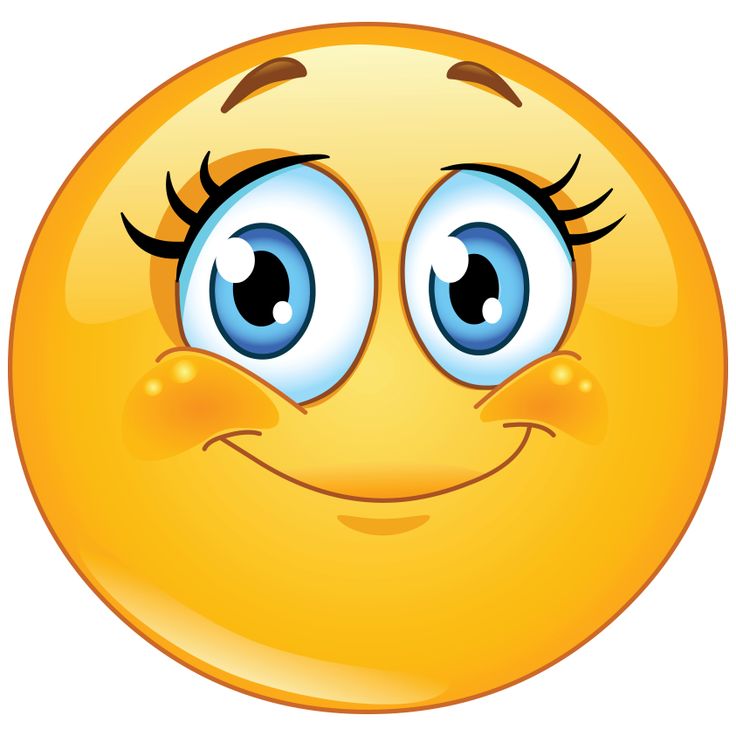 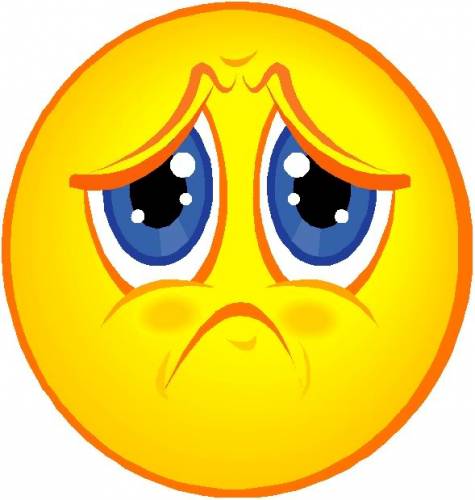 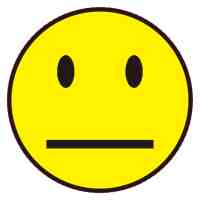 №1. На уроке нужно говорить по-одному: один говорит, остальные внимательно слушают.№2. Если хочешь о чем-то спросить, что-то сказать – подними руку и подожди, пока учитель обратится к тебе.№3. Главное на уроке тишина и ее надо беречь.